R.K. Basisschool Drie Koningen				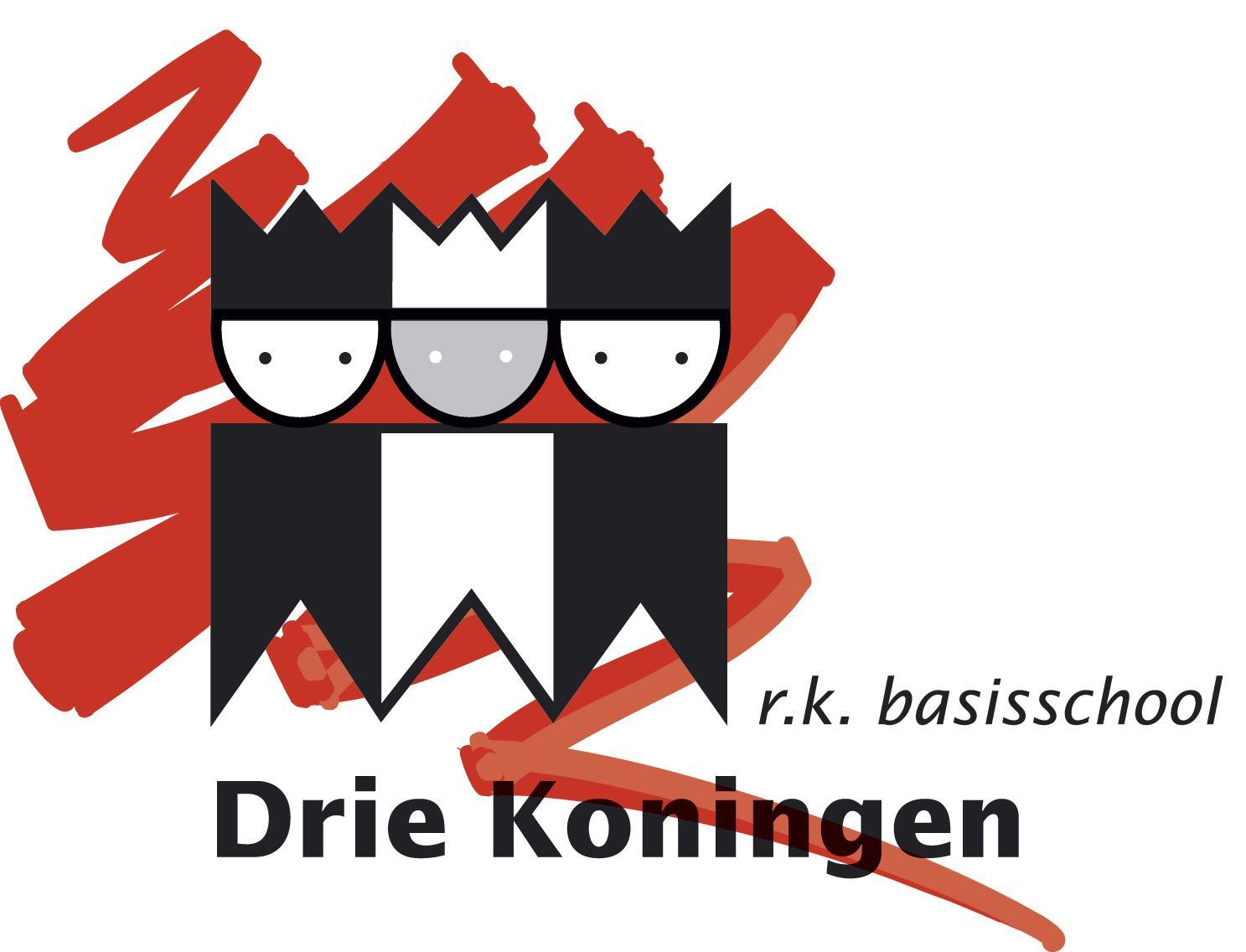 Past. Boelenslaan 10, 3454 AB De MeernMereveldlaan 1, 3454 CA De MeernTel. 030-6662489/6662680E-mail: administratie@rkdks.nlWebsite: www.driekoningenschool.nlAanmeldingsformulier Toelichting BSN- en Onderwijsnummer * : Voor de gegevensuitwisseling met DUO (Dienst Uitvoering Onderwijs) heeft de school een Burgerservicenummer (BSN) van de leerling nodig.Met de ondertekening van dit formulier geef ik/geven wij als ouder(s) toestemming aan school om, in geval van nood, met ons kind naar de huisarts te gaan.☐*Met VVE (voor-en vroegschoolse educatie) wordt in Nederland de maatregelen bedoeld om onderwijsachterstanden te verminderen bij de start van groep 3 van de basisschool. Gemeente en schoolbesturen hebben de verantwoordelijkheid om een onderwijsachterstandenbeleid te ontwikkelen en (te helpen) uitvoeren om de startcondities van kinderen te verbeteren als ze naar de basisschool gaan. Verklaring school: De gegevens van dit formulier zullen vertrouwelijk worden behandeld. Wij houden ons aan de Wet Bescherming Persoonsgegevens. Elke ouder heeft recht op inzage en correctie van onjuiste administratieve gegevens van het kind. Gegevens leerlingAchternaam: Voorna(a)m(en):Roepnaam: Geslacht:              Meisje☐      Jongen☐Geboortedatum: Geboorteplaats: Adres: Postcode:Woonplaats: Geheim adres:         Nee☐                Ja☐Telefoonnummer: Mobiel nummer: Telefoonnummer geheim:   Nee☐     Ja ☐Mobiel geheim:       Nee☐                Ja☐ BSN*: Nationaliteit: 2e nationaliteit: Land van herkomst:                                               n.v.t.☐Datum in Nederland:                                            n.v.t.☐Gegevens verzorger 1Gegevens verzorger 2Achternaam: Achternaam: Voornaam:Voornaam: Voorletters:Voorletters: Aanhef:          Mevrouw☐  Meneer☐Aanhef:          Mevrouw☐  Meneer☐Geboortedatum: Geboortedatum: Geboorteplaats: Geboorteplaats: Geboorteland: Geboorteland:Relatie tot kind: Relatie tot kind:Wettelijk verzorger:       Ja☐  Nee☐Wettelijk verzorger:       Ja☐  Nee☐Burgerlijke staat: Burgerlijke staat: Hoogst genoten opleiding:Hoogst genoten opleiding: Diploma behaald:           Ja☐  Nee☐Diploma behaald:           Ja☐  Nee☐Beroep: Beroep: Telefoon werk: Telefoon werk: Telefoon mobiel: Telefoon mobiel: Telefoon thuis: Telefoon thuis: Telefoon thuis geheim: Ja☐  Nee☐Telefoon thuis geheim: Ja☐  Nee☐E-mail: E-mail: Adres verzorger 1Adres verzorger 2Adres: Adres: Postcode: Postcode: Woonplaats: Woonplaats: Medische gegevensNaam huisarts: Adres: Woonplaats: Telefoonnr: Naam praktijk: Medicijnen:                                                                n.v.t. ☐Allergieën:                                                           n.v.t. ☐NoodnummersNaam: Telefoonnr: Naam: Telefoonnr: Naam: Telefoonnr: Naam: Telefoonnr: Broers en zussenNaam: Geboortedatum: Naam: Geboortedatum: Naam: Geboortedatum: Naam: Geboortedatum:Heeft u uw kind op een andere basisschool ingeschreven?  Ja☐   Nee☐Zo ja, is deze basisschool de school van uw eerste keuze?   Ja☐    Nee☐Gegevens vorig onderwijsNaam peuterspeelzaal:                                                                                 n.v.t.☐           Naam kinderdagverblijf:                                                                               n.v.t.☐Naam VVE programma*:                                                                              n.v.t.☐Zo ja:  2☐  of  4☐  dagdelenNaam school van herkomst (als uw kind van een andere basisschool komt):                                                                                                                           n.v.t.☐Plaats school van herkomst:                                                                        n.v.t.☐Volgt onderwijs sinds (dd-mm-jj):                                                              n.v.t.☐Opmerkingen:  Ondertekening verzorger 1Ondertekening verzorger 2Naam:  Naam: Datum:  Datum:  Handtekening: Handtekening: 